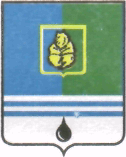 Управление  ОБРАЗОВАНИЯАдминистрации города Когалыма ПРИКАЗО проведении городского спортивного мероприятия для учащихся первых классов общеобразовательных организаций города Когалыма«Здравствуй, Олимпиада!»На основании приказа Управления образования 30.08.2013 №618 «Об утверждении плана работы и календарных графиков деятельности управления образования Администрации города Когалыма на 2013-2014 учебный год» с целью расширения знаний учащихся об олимпийских играх, развития их кругозора, воспитания чувства патриотизма, формирования активной жизненной позиции, пропаганды  здорового образа жизни,ПРИКАЗЫВАЮ:1. 	Утвердить Положение о проведении городского спортивного мероприятия для учащихся 1 классов общеобразовательных организаций города Когалыма «Здравствуй, Олимпиада!» (далее мероприятие) согласно приложению 1 к настоящему приказу.2. Утвердить сроки проведения мероприятия - 21 марта 2014 года. Место проведения - МБОУ «Средняя школа  №5». Начало мероприятия - 11.30.3.   Утвердить состав жюри мероприятия согласно приложению 2 к настоящему приказу.3. Назначить ответственными за подготовку сценария и проведение мероприятия педагогических работников МБОУ «Средняя школа №5» (Заремский П.И.).4.	Директорам общеобразовательных организаций МБОУ СОШ №1 (Шарафутдинова И.Р.), МБОУ «Средняя школа №3» (Маренюк В.М.), МБОУ «Средняя школа №5» (Заремский П.И.), МБОУ «Средняя школа №6» (Дзюба О.И.), МБОУ «СОШ №7» (Наливайкина Т.А.), МАОУ «Средняя школа №8» (Баженова Е.В.), МБОУ «СОШ №10» (Новохатский М.В.):4.1. Подать заявки на участие команд в мероприятии, в соответствии с Положением, в срок до 15.03.2014;4.2. Обеспечить явку участников мероприятия;4.3. Возложить ответственность за сохранение жизни и здоровья участников мероприятия на сопровождающих команд (приказом по общеобразовательной организации).5.	Директору МБОУ «Средняя школа №5» Заремскому П.И. обеспечить необходимые условия для проведения мероприятия.6.	Контроль за исполнением данного приказа возложить на начальника отдела по общему и дополнительному образованию Власенко М.Г.Сычугова	Приложение 1к приказу Управления образования от  17.02.2014 № 132ПОЛОЖЕНИЕо проведении городского спортивного мероприятия для учащихся первых классов«Здравствуй, Олимпиада!».Общие положения1.1. Настоящее положение определяет статус, цели и задачи городского спортивного мероприятия для учащихся первых классов  «Здравствуй, Олимпиада!», порядок его проведения.1.2. Мероприятие  проводится с целью расширения знаний учащихся о спортивных Олимпийских играх, развития их кругозора, воспитания чувства патриотизма, формирования активной жизненной позиции; пропаганды  здорового образа жизни,  Года Доброй воли и Олимпийских игр - Сочи 2014г.  1.3. Праздник проводится для учащихся 1-х классов общеобразовательных организаций  г.Когалыма.1.4. Конкурс проводится в пятницу 21.03.2014 г., начало в 11.30 ч. в актовом зале  МБОУ «Средняя школа №5». Условия проведенияК участию в конкурсе приглашаются команды общеобразовательных  организаций  города в количестве 6 человек (3 мальчика и 3 девочки в их числе капитан команды)  из числа учащихся 1- х  классов.Заявку на участие в конкурсе, заверенную руководителем общеобразовательной организации, подают в соответствии с формой (приложение 3) в каб.418 управления  образования Администрации города Когалыма до 15.03.2014 г.Требования к внешнему виду участников – спортивная форма, спортивная обувь. Каждой команде необходимо подготовить эмблемы в соответствии с тематикой конкурса.Программа конкурса.3.1.       Программа конкурса  включает:1. Визитку команды до 3 минут (название, девиз)2. Путешествие по станциям (подвижные игры; вопросы, требующие односложных ответов или кратких пояснений; загадки; задания художественной направленности; ребусы; кроссворды, викторины и т.д.):Станция «Спортивная тропа» -5 мин.Станция «Зимние виды спорта» -5 мин.Станция «Летние виды спорта» -5 мин.Станция «Спортивные легенды Югры» -5 мин.Станция «Водные виды спорта» -5 мин.Станция «Воздушные виды спорта» -5 мин.Станция «Путешествие по странам – участницам Олимпийских игр» -5 мин.Станция «Символы Олимпийских игр» -5 мин.3. Домашнее задание: 2 рисунка  на тему «Олимпиада – Сочи 2014» (формат А3). Рисунки представить до 15.03.2014г. в МБОУ «Средняя школа №5», каб.220. Рисунки могут быть выполнены любым доступным автору способом (карандашами, акварелью и т. д.). Работа должна соответствовать тематике и направлению мероприятия.  В правом верхнем углу оборотной стороны рисунка указывается информация об авторе рисунка: название общеобразовательной организации, класс, фамилия, имя, автора рисунка, название рисунка. К конкурсу допускаются коллективные работы. При оценке рисунков учитывается творческий подход, оригинальность замысла, техника исполнения, композиция, отражение темы, цветовая гамма, качество исполнения.Подведение итогов конкурса.Конкурс оценивает  жюри по 5 – бальной системе. Оценивается: элементарные знание о  видах спорта, правила здорового образа жизни,  слаженность и  артистичность команды, оригинальность выполнения домашнего задания. На каждой станции  командам  начисляются баллы. По итогам игры  определяются победители в номинациях:«Спортивные надежды»; «Самая спортивная команда»;«Звёзды спорта»;«Знатоки спортивных легенд Югры»; «Лучшие в спорте»;«К вершинам спорта»;«Знатоки стран – участниц Олимпийских игр»;«Олимпийская надежда Югры»;«За творчество спортивной  Югры» (за выполнение домашнего задания-рисунка).Команды награждаются грамотами.Организаторы конкурса.Общую координацию подготовки и проведения конкурса осуществляет оргкомитет конкурса: управление образования Администрации города Когалыма.Подготовку и проведение  конкурса осуществляет МБОУ «Средняя школа №5».Приложение 2к приказу Управления образования от  17.02.2014 № 132Состав жюри городского спортивного мероприятия для учащихся первых классов «Здравствуй, Олимпиада!»Сычугова З.Р. - специалист-эксперт отдела по общему и дополнительному образованию Управления образования, председатель жюри;Москвина Н.С.- руководитель городского педагогического сообщества учителей начальных классов;Карасёва М.Н. - заместитель директора по УВР МБОУ «СОШ №7».Состав жюри «Конкурса рисунков»:Ермолаева О.А. - учитель ИЗО и черчения МБОУ «Средняя школа №5»,Гумерова Э.А.- учитель ИЗО и черчения МБОУ «Средняя школа №5».Приложение 3 к приказу Управления образования от  17.02.2014 № 132                              На общем бланке общеобразовательной организацииЗаявкана участие в городском мероприятии «Здравствуй, Олимпиада!»среди команд учащихся 1- х классов общеобразовательных организаций г. Когалыма.Ф.И.О. руководителя, контактный телефон __________________/__________________Директор МБОУ «__________________»_________________/____________________От«17»февраля2014г.№132Начальник Управления образования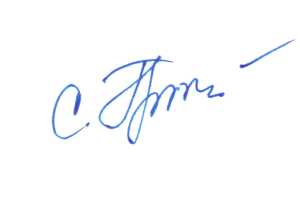 С.Г. Гришина№Ф.И. участникаКлассФ.И.О. учителяТехническое обеспечение для выступления.123456